Martfű Város Önkormányzata Képviselő-testületének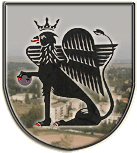 Oktatási, Művelődési, Sport, Civil ésEgyházi Kapcsolatok Bizottsága Elnökétől____________________________________________________________MEGHÍVÓMartfű Város Önkormányzata Képviselő-testületének Oktatási, Művelődési, Sport, Civil és Egyházi Kapcsolatok Bizottsága2015. december 17-én (csütörtökön) 1545 órai kezdettel ülést tart a városháza tanácskozó termében (Martfű, Szent István tér 1.), melyre tisztelettel meghívom.Napirendi javaslat:Előterjesztés a „Portyázó Porontyok” Alapítvány támogatási kérelmének elbírálására.Előterjesztő: Dr. Papp Antal polgármesterMartfű, 2015. december 9.												Rágyanszky István sk.												bizottsági elnökKiadmány hiteléül: Martfű, 2015. december 9.Körmendi Andrásnéfőelőadó